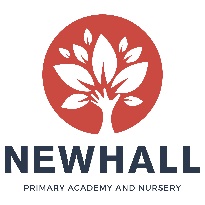 Autumn Term Calendar for Families 2023DateEventMonday 4th September Tuesday 5th September INSET Days Wednesday 6th September All children return to school and nursery Wednesday 20th SeptemberMeet the Teacher Afternoon 4pm – 6pm Years 1-5Come along and meet your child’s teacher and find out about the curriculum, new class and what learning will look like this year. September (TBC)PTA AGMWednesday 27th SeptemberReception phonics meeting 5.30pmSeptemberWorld’s Biggest Coffee Morning (MacMillan Cancer support) Sale after school – Please stay and help TBCWednesday 4th October Birch Class AssemblyThursday 5th October Autumn Census Day (lucky plate day)Thursday 5th October National Poetry day  Tuesday 10th October World Mental Health Day  - Theme is Universal Human Right#HelloYellow Monday 9th – Friday 13th OctoberFood collection for HarvestWednesday 11th OctoberCedar Class AssemblyWednesday 18th OctoberJuniper Class AssemblyThursday 19th OctoberEnd of Term disco - after schoolPTA fundraiser (details to follow)Friday 20th OctoberIndividual and sibling photos23th  – 27th OctoberHalf Term – School Closed7th and 9th November Parents’ Evenings7th Tuesday 3.30-5.00pm9th Thursday 3.30-7pmWednesday 8th November Ash Class AssemblyFriday 10th NovemberRemembrance Day in schoolw/c 13th NovemberAnti-bullying Week Wednesday 15th NovemberHazel Class AssemblyFriday 17th November Children in Need Day – Theme is ‘the Great SPOTacular Appeal’ NightSaturday 18th NovemberChristmas Fayre (PTA EVENT)Details to followw/c 20th November  Road Safety Awareness weekWednesday 22nd NovemberRowan Class AssemblyThursday 23rd November -Thursday 30th NovemberBook Fair details to followFriday 24th NovemberFlu immunisation programmeWednesday 29th NovemberElm Class AssemblyTuesday 5th DecemberBeech Class assemblyTuesday 12th DecemberCinderella Panto 2 morning showsWednesday 13th DecemberChristmas Lunch / Christmas jumper dayDecember (Dates to follow)Christmas Nativity – ReceptionCarol singing Year 1&2Carol singing Year 3,4&5Wednesday 20th DecemberChristmas partiesLast day- Children finish at 1.30pm